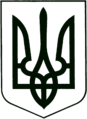 УКРАЇНА
МОГИЛІВ-ПОДІЛЬСЬКА МІСЬКА РАДА
ВІННИЦЬКОЇ ОБЛАСТІВИКОНАВЧИЙ КОМІТЕТ                                                           РІШЕННЯ №185Від 27.06.2022р.                                              м. Могилів-ПодільськийПро проведення поточного ремонту автобусів             Керуючись ст. 30 Закону України «Про місцеве самоврядування в  Україні», на виконання рішення 20 сесії Могилів-Подільської міської ради 8 скликання від 08.06.2022р. №531 «Про безоплатне прийняття в комунальну власність та передачу на баланс управління житлово-комунального господарства Могилів-Подільської міської ради транспортних засобів», рішення 20 сесії Могилів-Подільської міської ради 8 скликання від 08.06.2022р. №529 «Про прийняття благодійної пожертви», з метою безпечного функціонування міської транспортної інфраструктури, -   виконком міської ради ВИРІШИВ:Доручити управлінню житлово-комунального господарства Могилів-    Подільської міської ради (Стратійчук І.П.) здійснити заходи з поточного       ремонту транспортних засобів:        - автобуса марки AUTOSAN H7, 2006 року випуску, номер шасі             __________________ на загальну вартість 272 000,00 грн;        - автобуса марки MERCEDES-BENZ O815D (DAIMLERCHRYSLER (D),            2002 року випуску, номер шасі ____________________на загальну вартість           211000,00 грн.2. Контроль за виконанням даного рішення покласти на першого заступника     міського голови Безмещука П.О..    Міський голова                                                         Геннадій ГЛУХМАНЮК